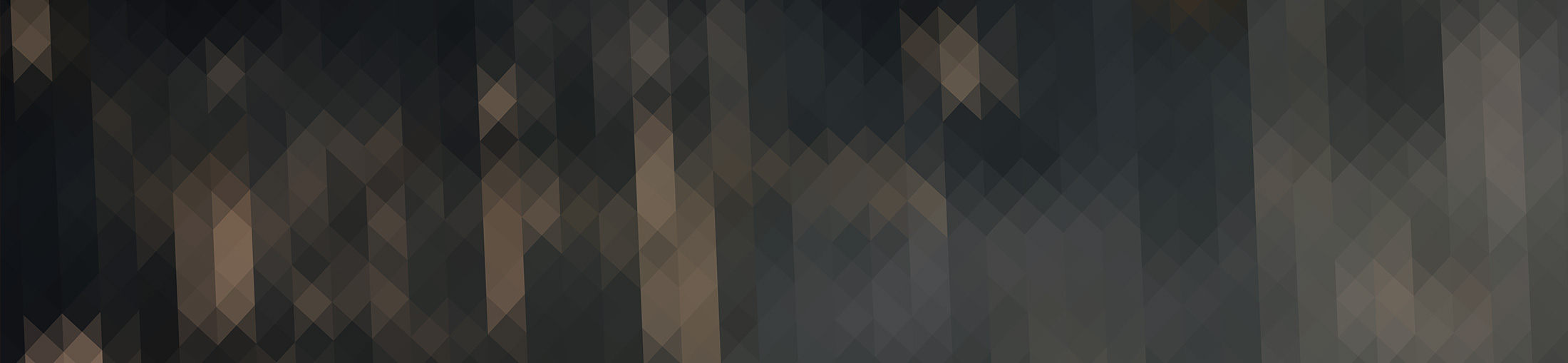 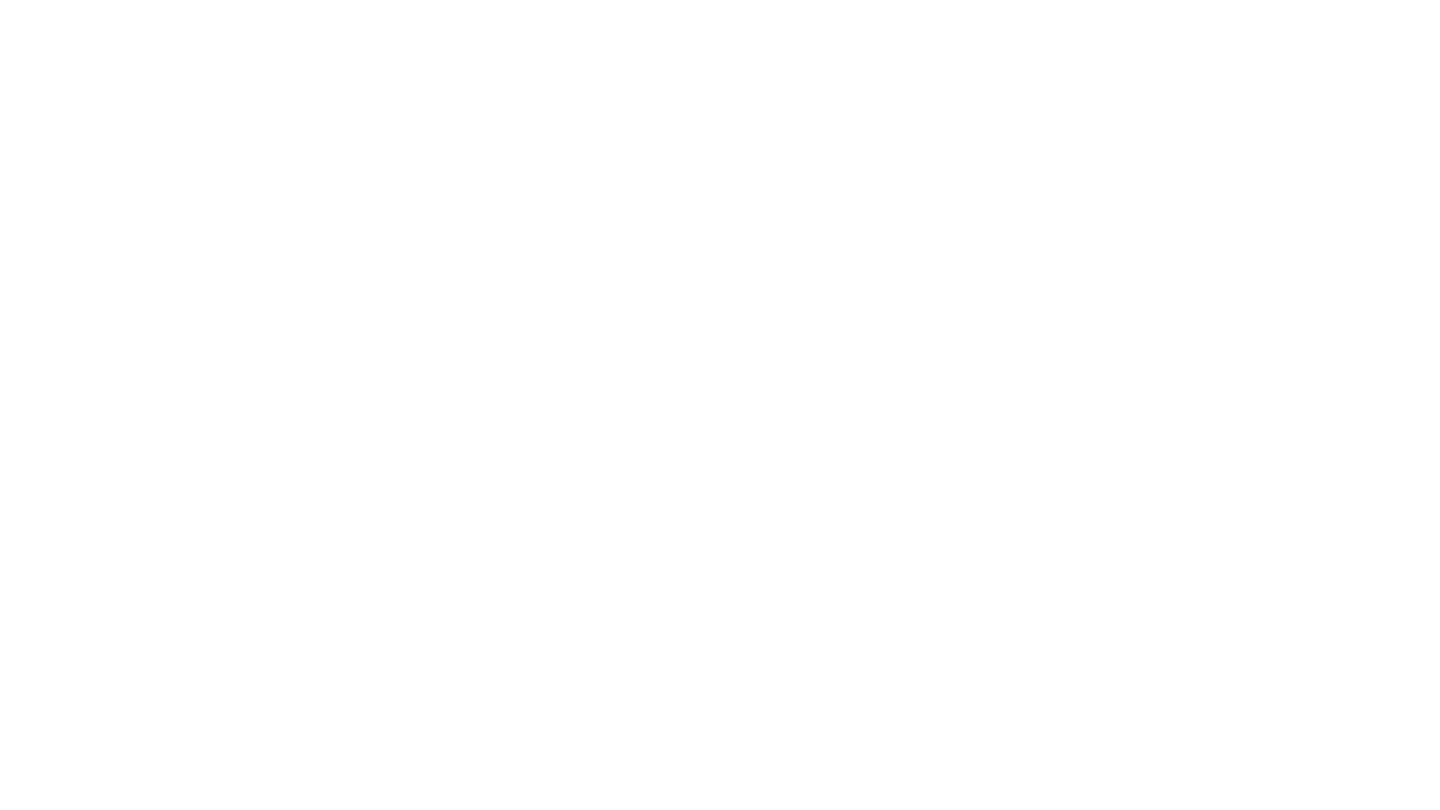 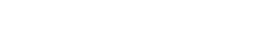 Intro – There are a variety of methods used to perform abortions:There are variety of arguments defending the practice which we discussed previously.	1. The fetus is not human 												2. Abortion is a choice 											 	3. Abortion protect the mother 										Arguments for Abortion (continued)4. OverpopulationThe overpopulation argument is overblown because western civilization 
is decreasing not increasing.1900 – 30% of world’s population 										1950 – 20 % of world’s population 										2030 – 9% of world’s population 										2100 – 4% of world’s population 										5. Pro-Life does not carePro-Life Arguments1. The unborn genuinely possess human life.	- Philippians 2:7 													- Luke 1:44 														- Psalm 139:13 												2. Unlawful killing is forbidden by God	- Exodus 20:13 												3. Happiness is not based on wealth	- Matthew 25 													SummarySociety has become very sophisticated when it comes to sin.What can we, as Christian, do?	1. Teach our children about sex	2. Vote for Pro-Life Candidates	3. Have mercy on the mothers and the babiesHow can you make a difference on this issue?